Cofnodion / MinutesCyfarfod GGLl Sir Ddinbych / Denbighshire LAG Meeting10.00yb, Dydd Llun 22ain o Hydref 2018 /10.00am, Monday 22nd October 2018Canolfan Cae Cymro, ClawddnewyddLlofnod / Signature			----------------------------------------------------------------------Dyddiad / Date:			----------------------------------------------------------------------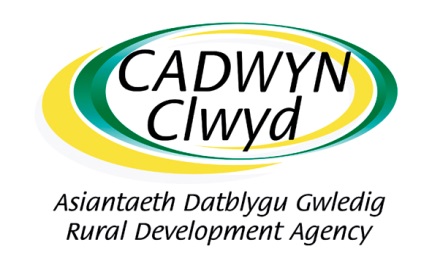 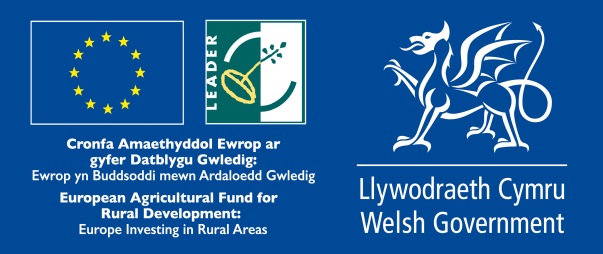 Croeso ac YmddiheuriadauAelodau presennol: Ms Ruth Williams, Mr Andrew Jedwell, Mr Michael McNamara, Mr Paul Mitchell, Ms Eleri Roberts, Cynghorydd Gwyneth Kensler, Cynghorydd Martyn Holland, Ms Heather Williams, Mr Ian Lebbon.Hefyd yn bresennol: Mr Peter McDermott, Ms Carolyn Brindle, Mr Gareth Evans, Ms Fran Rhodes, Ms Lowri Owain, Mr Adam Bishop, Ms Helen Williams, Ms Sarah Jones, Ms Delyth Jones, Ms Donna Hughes, a Ms Dwysan Williams (cyfieithydd).Ymddiheuriadau: Ms Ceri Lloyd, Mr Rhys Hughes, Ms Sharon Newell, Mr Iain Clarke.Ddim yn Bresennol: Cynghorydd Merfyn Parry, Mr Joe Mault.Croesawodd Adam Bishop Ms Fran Rhodes i’r cyfarfod.  Mae’n cyflawni swydd Amy Selby tra bydd ar ei chyfnod mamolaeth.Penodi CadeiryddDywedodd Lowri wrth y grŵp bod Gwyneth Kensler yn barod i roi ei henw ymlaen.  Roedd Martyn Holland yn fodlon cynnig hyn.  Pleidleisiwyd Gwyneth Kensler yn unfrydol fel Cadeirydd.Datganiadau o DdiddordebDatganodd Martin Holland ddiddordeb anariannol yn Astudiaeth Cwmpasu Llif Ymwelwyr Gwyrdd LlandysilioDatganodd Gwyneth Kensler ddiddordeb anariannol yn Astudiaeth Cwmpasu Llif Ymwelwyr Gwyrdd LlandysilioCofnodion y Cyfarfod Diwethaf a Materion yn CodiDerbyniwyd cofnodion y cyfarfod diwethaf ac fe drafododd y Cadeirydd y materion a oedd yn codi.  Rhoddodd Adam Bishop y wybodaeth ddiweddaraf i’r GGLl am y prosiect ‘Aros Bwyta Gwneud, a gymeradwywyd yn y cyfarfod diwethaf, gyda nifer o amodau cysylltiedig.  Derbyniwyd yr amodau hyn gan yr ymgeisydd ac mae’r prosiect yn mynd rhagddo.Diweddariad Rhaglen Datblygu WledigCyflwynodd Lowri Owain wybodaeth a thrafododd daflen rhestr Datganiadau o Ddiddordeb Windows y Cynllun Datblygu Gwledig.  Pwysleisiwyd bod Y Gronfa Datblygu Cymunedau Gwledig wedi’i disodli gan grant newydd yn awr – y grant Galluogi Cyfoeth Naturiol a Llesiant – sydd bellach yn agored ar gyfer Datganiadau o Ddiddordeb hyd at y 3ydd o Ragfyr.  Mae gan y grant 3 prif thema ac mae’n canolbwyntio ar yr amgylchedd.  Mae tair lefel o gyllid ar gael: hyd at £40,000 ar gyfer cyllid refeniw ac mae cyfradd ymyrraeth o 100%; Cyllid cyfalaf bach yn unig o hyd at £160,000 gydag uchafswm cyfradd ymyrraeth o 80%; a chronfa gymysg o gyfalaf a refeniw o £50,000 o leiaf ond yn ddelfrydol ar gyfer ceisiadau rhwng £750,000 ac £1 filiwn.  Cyfanswm y cyllid sydd ar gael ar gyfer y grant cyllido newydd yw rhwng £30 a £50 miliwn ond nodwyd os bydd llawer o ddiddordeb, gellir cyfeirio cyllid pellach i’r ffrwd gyllido hon.  Holodd LO aelodau’r GGLl i gyfeirio unrhyw un sydd eisiau cyngor neu gymorth ar gyfer y cyllid grant newydd hwn i gysylltu â Cadwyn Clwyd.CAM GWEITHREDU: Lowri Owain i ddarparu’r ddolen i’r GGLl.Adroddiadau Chwarterol ac AllbynnauCyflwynodd Adam Bishop yr Adroddiad Chwarterol ac Allbynnau.  Cymeradwyodd y GGLl yr Adroddiad Chwarterol ac Allbynnau.Adroddiad AriannolCyflwynodd Delyth Jones yr adroddiad ariannol hyd at 30/09/18.  Yn gyffredinol, mae’r gwariant ar brosiectau ar draws Sir Ddinbych yn 34%, a’r arian cyfatebol a dderbynnir yw 43%.  Dywedodd Delyth fod y ffocws ar brosiectau yn gwario’r cyllid yn hytrach na datblygu mwy o brosiectau oherwydd mae’r rhan fwyaf o’r cyllid yn Sir Ddinbych wedi’i ddyrannu yn awr.  Pe byddai pob un o’r prosiectau i’w penderfynu heddiw yn cael eu cymeradwyo, yna mae cyfanswm o £123,678 ar ôl i’w wario yn Sir Ddinbych.  Fodd bynnag, mae prosiectau â’r gwerth hwn yn cael eu datblygu yn awr gan swyddogion prosiect yn Cadwyn Clwyd.  Cymeradwyodd y GGLl yr adroddiad ariannol.Cynigion Prosiect LEADERA6. Astudiaeth Cwmpasu Llif Ymwelwyr Gwyrdd LlandysilioRhoddodd Sarah Jones drosolwg.  Derbyniodd y GGLl y sgorau ar y ddalen werthuso a phleidleisiodd i gymeradwyo’r prosiect.  Cymeradwyodd y GGLl gyfraniad o £4,949.70 o’r Cynllun Datblygu Gwledig.C1. Astudiaeth Ymarferoldeb Adeiladu Cymunedol DVSC Rhoddodd Helen Williams drosolwg. Cymeradwyodd y GGLl y sgorau ar y ddalen werthuso a phleidleisiodd i gymeradwyo’r prosiect.  Cymeradwyodd y GGLl gyfraniad o £7,000 o’r Cynllun Datblygu Gwledig.C2. Prosiect Cydweithredol Cynllun Peilot Sgiliau Treftadaeth Gogledd CymruRhoddodd Helen Williams drosolwg drosolwg. Cymeradwyodd y GGLl y sgorau ar y ddalen werthuso a phleidleisiodd i gymeradwyo’r prosiect.  Cymeradwyodd y GGLl gyfraniad o £13,000 o’r Cynllun Datblygu Gwledig.CAM GWEITHREDU: Newid teitl y prosiect er mwyn adlewyrchu’r gweithgarwch yn well.C3. Astudiaeth Ymarferoldeb Clwb Hwylio Llyn Brenig Rhoddodd Helen Williams drosolwg. Mae hyn yn brosiect ar y cyd â Chonwy.  Mae Llywodraeth Cymru wedi cadarnhau bod y prosiect yn gymwys.  Cymeradwyodd y GGLl y sgorau ar y ddalen werthuso a phleidleisiodd i gymeradwyo’r prosiect.  Cymeradwyodd y GGLl gyfraniad o £2,800 o’r Cynllun Datblygu Gwledig.Cais am Estyniad i’r Gyfradd Ymyrraeth – Ynni LleolRoedd y prosiect hwn eisoes wedi’i gymeradwyo gan y GGLl.  Roedd y prosiect wedi gwneud cais am gynnydd yn y gyfradd ymyrraeth o 48%-52% i 68%-32% (grant y CDG % - Cyfatebol %) gan ddarparu £2,750 yn ychwanegol o gyllid y CDG.  Mae gwerth y prosiect hwn yn parhau ar £13,576.00.  Cymeradwywyd y cais hwn gan y GGLl.UFADywedodd Adam Bishop y bydd y Clwb Car yn cael ei lansio ar 23ain Tachwedd yng Nghanolfan Ni, Corwen, ac y byddai Cadwyn Clwyd yn anfon gwahoddiad i aelodau’r GGLl yn agosach at yr amser.CAM GWEITHREDU: Cadwyn i anfon gwahoddiad i lansiad y Clwb Car i aelodau’r GGLlDyddiad ac Amser y Cyfarfod NesafCyfeiriodd Adam Bishop y GGLl i ddalen yn y papurau GGLl a oedd yn rhestru’r holl ddyddiadau ar gyfer cyfarfodydd y GGLl yn 2019.Cyfarfod nesaf –10am, dydd Llun 14eg Ionawr 2019 – y lleoliad i’w gadarnhau.Welcome and Apologies.Members present: Ms Ruth Williams, Mr Andrew Jedwell, Mr Michael McNamara, Mr Paul Mitchell, Ms Eleri Roberts, Cllr Gwyneth Kensler, Cllr Martyn Holland, Ms Heather Williams, Mr Ian LebbonAlso present: Mr Peter McDermott, Ms Carolyn Brindle, Mr Gareth Evans, Ms Fran Rhodes, Ms Lowri Owain, Mr Adam Bishop, Ms Helen Williams, Ms Sarah Jones, Ms Delyth Jones, Ms Donna Hughes, and Ms Dwysan Williams (translator).Apologies: Ms Ceri Lloyd, Mr Rhys Hughes, Ms Sharon Newell, Mr Iain Clarke.Not Present: Cllr Merfyn Parry, Mr Joe Mault.Adam Bishop welcomed Ms Fran Rhodes to the meeting.  She replaces Amy Selby while off on maternity leave.Appointment of ChairLowri informed the group that Gwyneth Kensler was willing to put her name forward.  Martyn Holland was happy to propose.  Gwyneth Kensler was unanimously voted in as ChairDeclarations of InterestMartin Holland declared a non-pecuniary interest in the Llantysilio Green Visitor Flow Scoping StudyGwyneth Kensler declared a non-pecuniary interest in the Llantysilio Green Visitor Flow Scoping StudyMinutes of the Last Meeting and Matters ArisingThe minutes of the previous meeting were accepted, and the Chair went over the matters arising.  Adam Bishop updated the LAG on the ‘Stay Eat Do’ project, which was approved at the last meeting with a number of conditions.  These conditions were accepted by the applicant and the project is progressing. Rural Development Programme UpdateLowri Owain gave an update and went through the RDP Scheme EOI Windows list sheet. It was highlighted that the RCDF has now been superseded by a new grant - Enabling Natural Resources and Well-being grant - which is now open for EOIs until the 3rd of December. It has 3 main themes and has an environmental focus. There are three levels of funding available: up to £40k for revenue funding and has an intervention rate of 100%; Small scale capital-only funding of up to £160k with a maximum of 80% intervention rate; and a mixed capital and revenue pot of a minimum of £50k but preferably for bids of between £750k and £1 million. The total budget available for this new funding grant is between £30 and £50 million but it has been indicated that if the uptake is good further funds could be diverted into this funding stream. LO asked the LAG members to refer anyone who would like any advice or assistance to this new grant funding to contact Cadwyn Clwyd.ACTION:  Lowri Owain to forward the link to LAGQuarterly Reports and OutputsAdam Bishop presented the Quarterly Report and the Outputs. The LAG endorsed the Quarterly Report and the Outputs.  Financial ReportDelyth Jones presented the financial report up to 30/09/2018. Overall across the Denbighshire projects spend is 34%, and the match funding received is 43%. Delyth mentioned that the focus is now on projects spending the funding rather than developing more projects as the majority of the funding in Denbighshire has been allocated. If all projects for decision-making today are approved, then there is a total of £123,678 left to spend in Denbighshire. However, projects to this value are currently being developed by project officers in Cadwyn Clwyd. The LAG endorsed the financial report.LEADER Project ProposalsA6. Llantysilio Green Visitor Flow Scoping StudySarah Jones provided an overview. The LAG accepted the scores on the appraisal sheet and voted for the project to be approved. The LAG approved an RDP contribution of £4,949.70.C1. DVSC Community Building Feasibility StudyHelen Williams provided an overview. The LAG approved the scores on the appraisal sheet and voted for the project to be approved. The LAG approved an RDP contribution of £7,000.C2. North Wales Heritage Skills Pilot Cooperation ProjectHelen Williams provided an overview. The LAG approved the scores on the appraisal sheet and voted for the project to be approved. The LAG approved an RDP contribution of £ 13,300.ACTION: Project title to be changed to better reflect the activityC3. Llyn Brenig Sailing Club Feasibility StudyHelen Williams provided an overview. This is a cooperation project with Conwy.  WG have confirmed the project is eligible.  The LAG approved the scores on the appraisal sheet and voted for the project to be approved. The LAG approved an RDP contribution of £2,800.Intervention Rate Extension Request – Ynni LleolThis project was previously approved at the LAG.  The project requested an increase in the intervention rate to from 48%-52% to 68%-32% (RDP grant % –Match %) providing £2,750 more RDP funding.  The project value still remains at £13,576.00.  The LAG approved this request.AOBAdam Bishop mentioned that the Car Club launch was scheduled for 23th November, Canolfan Ni, Corwen, and that Cadwyn Clwyd will be seidnig an invite to LAG members nearer the time. ACTION: Cadwyn to send Car Club launch invite to LAG membersDate & Time of Next MeetingAdam Bishop referred the LAG to a sheet within the LAG papers listing all of the LAG dates for 2019. Next meeting -10am, Monday 14th January 2019 – Venue to be confirmed. 